询价文件项目名称: 2020年分类垃圾桶采购项目杭州萧山国际机场有限公司二○二○年二月项目概况杭州萧山国际机场有限公司场区管理中心为进一步做好防疫工作，拟计划采购700只240L分类垃圾桶，欢迎符合资格要求的供应商参与投标。二、项目内容1.招标货物名称、数量及主要技术规格2.具体标识要求如下：垃圾分类桶标识按照《中华人民共和国国家标准生活垃圾分类标识》GB/T19095-2019号文件执行，具体文件预览链接参考http://c.gb688.cn/bzgk/gb/showGb?type=online&hcno=3C624BE455891CD688D6A5542A2D5415&from=singlemessage&isappinstalled=0。桶身标识印制要求中文使用黑体字体，英文使用Arial字体，中文和英文的行间距应该为中文行高的0.25倍，英文行高（即首个大写英文字母高度）应该为中文的0.5倍。标识颜色要求以白色印制于分类垃圾桶上，样式采用如下样式：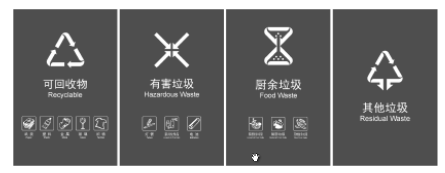 并且与垃圾桶背侧下部居中离地10cm位置上粘贴垃圾桶的编号反光膜标贴，编号要求从1往上标注，即黑色桶JC-QT-001、JC-QT-002、JC-QT-003……. JC-QT-400,红色桶JC-YH-001至JC-QT-100、绿色桶JC-CY-001至JC-CY-100，蓝色桶JC-HS-001 JC-HS-100。标贴尺寸长度16cm、宽度6cm,横向粘贴。产品所执行的标准、标准号：《中华人民共和国城镇建设行业标准-塑料垃圾桶通用技术条件》，标准号：CJ/T280-2008。3.质量要求说明：整体外尺寸为：L720*600*950MM（±3%），上口内孔尺寸：570*510MM，桶底到桶口上沿高度1010MM，桶底外延轴上方最长到桶底外延最宽尺寸为：460*430MM，产品使用高密度聚乙烯全新料（HDPE）一次性注模成型。单盖体重量要求1.6KG以上，单桶身≥12KG，产品整体重量≥17.5KG。桶体及桶盖要求采用100%高密度聚乙烯，插销为共聚PP料一次性注模成型长销子，高强度、坚固耐用、安装简单并具备倒钩防盗特性并直接与桶盖3条耳钉相连接，增加稳定性。桶身与桶盖密闭性强，不变形，原料中注入高质量防紫外线原料占3%，颜料色素占5%以确保垃圾桶颜色保持鲜艳耐久不褪色长达5年。轮轴为插入防盗式结构，轴采用Q235钢材料，表面电镀锌12μ的厚度，防锈时间为10年；轮胎采用优质的天然橡胶材质做外轮，优良塑料材料做内轮框，每轮承载力达120±5KG，内轮框内置铁件均采用不锈钢材质。垃圾桶壁厚≥5mm，桶顶部外延或两侧加强筋厚度10mm以上，顶部外延每边设纵向加强筋不少于3条，桶身与把手连接设纵向加强筋8条，把手位置具有防滑设计。桶体与桶盖三点连接，桶盖外延三条耳朵与桶体把手通过长销紧密连接，使桶身与桶盖紧密相连，不会脱落，防止桶盖左右摇摆、脱落等情况发生，可反复开关达百万次以上。桶盖提手位置，应设有不少于3条加强筋加固，有效防止提手位置变形或损坏。桶身四面有凹凸面加强设计，用波浪面加强筋与底部连接，加大底部的强度和受力面积，保证垃圾桶在超负荷运作时不因底部受力过大而开裂。桶底部用放射状加强筋设计，减少垃圾对桶底部的冲击力；桶底与地面间距约两公分，使垃圾桶放置更平稳，配有14个pc材质耐磨钉，且桶底底部加装长条状防滑块，保证底部不易磨损且不泄露。在桶身背面下方设计注塑一体成型提手装置，使得工作人员在垃圾桶负荷工作的情况下，仍能轻松的反倒垃圾桶。产品具有耐酸、耐碱、耐腐蚀的性能，正常工作温度：-30℃～+65℃；桶身强度要求达到8公斤铁锤锤不破，12米高空坠落不破损。三、资质要求    1、具有独立法人资格。2、注册资金不低于人民币50万元。3、投标人具有一般纳税人资格，可提供增值税专用发票。4、能独立承担民事责任和履行合同能力，具有良好的商业信誉和健全的财务会计管理制度，有依法缴纳税收和社会保障资金的良好记录，在本次招标前三年内的经营活动中没有重大违法记录和不良记录。四、报价方式1、本项目要求各投标人必需到现场踏勘后根据实际情况进行综合报价。中标后清单中未列的实际发生的相关费用视为已包含在施工方投标的相关细目当中。本项目为固定总价包干，投标单位请充分考虑现场情况后进行报价，合同签订后，不得改价。2、报价单（见附件）。3、本项目集中踏勘时间为2020年3月3日上午9:30分，踏勘地点机场大小门入口。五、投标文件的递交1、投标文件递交截止时间：2020年3月10日上午9时30分（北京时间）。投标文件在封口处加盖公章，并派专人于2020年3月10日上午12时00分（北京时间）前送至杭州萧山国际机场公安安检楼405室（老公安楼），逾期无效；若采用投递方式的，请于2020年3月10日上午9时30分（北京时间）前投递至杭州萧山国际机场公安安检楼405室（老公安楼），逾期无效。2、 逾期送达或者未送达指定地点的投标文件，招标人不予受理。3、联系人：马显强   联系电话：83837726六、供货要求1、合同签订后30个日历天内完成。2、中标方须在合同规定时间内完成设备的安装调试。中标方应有较强的施工队伍并向招标方负责，负责项目的施工进度协调，施工质量、施工安全、现场文明施工等工作。3、中标方应根据招标方的要求，及时清理垃圾保持现场干净整洁，确保施工期间不会对机场的正常运行造成影响。4、本项目所使用的所有材料，中标方必须使用正品，不得使用残次品。所有使用的材料必须符合国家相关规范要求。5、货物运送及安装调试发生的费用由中标方负担。在交付时，向招标方提供使用说明书及设备密码等相关材料，如产品属国家强制检验的产品，中标方须提供国家强制检验合格证书。七、付款方式中标方按照合同约定完成本项目内容并全部安装调试完成，经招标方验收合格后，【30】日内支付合同总额。注：付款前中标方需提前开具增值税专用发票，以便支付合同款项。八、评审方法本次评标采用最低价中标法。评标委员会对满足询价文件要求的投标文件进行评审，经评审的投标价由低到高的顺序推荐中标候选人，但投标报价低于其成本的除外。九、售后服务1、质保期：中标方必须按行业规范提供产品的质保服务，时间从招标方验收合格之日起计算，质保期1年。2.由于设备质量原因造成的任何损伤或损坏部件，均由中标人负责免费维修和更换。维修的部件必须是原厂生产的标准材料和零件，其保修期自更换之日起重新开始计算。附件                        报 价 单：以上报价包含税费、安装、调试、运输等全部费用。按照询价文件参数简介的参数进行报价。1.以上报价包含产品价格、售后服务、税费、运费、施工等所有费用。2.发票：增值税专用发票。3.支付方式：施工安装完毕,验收合格后,30个工作日内支付本款。4.施工地点：杭州萧山国际机场T1航站楼汽车站内。5.施工期限, 签订合同后 15天完成。6.货物包装：原厂原包装，未开封，新品。7.报价有效期：30天。8.提供加盖公章的营业执照复印件。单位名称（盖章）：报价人（签名）：联系电话：日    期： 2020年   月   日货物名称数 量主要技术规格供货期交货地点240L分类垃圾桶（黑色）色标为PANTONG black 7C400720*600*950mm合同签订后 30 日历天杭州萧山国际机场240L分类垃圾桶（蓝色）色标为PANTONG 647C100720*600*950mm合同签订后 30 日历天杭州萧山国际机场240L分类垃圾桶（绿色）色标为PANTONG 2259C100720*600*950mm合同签订后 30 日历天杭州萧山国际机场240L分类垃圾桶（红色）色标为PANTONG 485C100720*600*950mm合同签订后 30 日历天杭州萧山国际机场除桶身外的更换零配件提供100套 100套与原桶配件规格保持一致，需提供免费更换服务合同签订后 30 日历天杭州萧山国际机场序号产品类型数量单价合计1240L分类垃圾桶（黑色）色标为PANTONG black 7C500个2240L分类垃圾桶（蓝色）色标为PANTONG 647C100个3240L分类垃圾桶（绿色）色标为PANTONG 2259C50个4240L分类垃圾桶（红色）色标为PANTONG 485C50个5除桶身外的更换零配件提供100套6合计